О перечне видов охотничьих ресурсов, распределение разрешений на добычу которых осуществляется посредством жеребьевкиВ целях реализации статьи 135(5) Экологического кодекса Республики Татарстан, п р и к а з ы в а ю:1.	Включить в перечень видов охотничьих ресурсов, распределение разрешений на добычу которых осуществляется посредством жеребьевки: лося, косулю сибирскую, кабана, рысь, барсука.  2. Настоящий приказ вступает в силу с момента его официального опубликования.3.	Контроль за исполнением настоящего приказа возложить на заместителя председателя Государственного комитета Республики Татарстан по биологическим ресурсам Р.Г. Шарафутдинова.Председатель 	                                                 				           Ф.С. Батков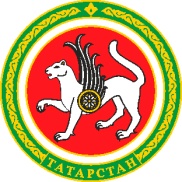 У ул. Карима Тинчурина, д. . Казань 420021                                          К. Тинчурин ур., 29 йорт, Казан шәhәре,420021                                  Телефон:(843) 211-66-94, факс:(843)211-66-47, E-Mail:ojm@tatar.ru, сайт:http://ojm.tatarstan.ruУ ул. Карима Тинчурина, д. . Казань 420021                                          К. Тинчурин ур., 29 йорт, Казан шәhәре,420021                                  Телефон:(843) 211-66-94, факс:(843)211-66-47, E-Mail:ojm@tatar.ru, сайт:http://ojm.tatarstan.ruУ ул. Карима Тинчурина, д. . Казань 420021                                          К. Тинчурин ур., 29 йорт, Казан шәhәре,420021                                  Телефон:(843) 211-66-94, факс:(843)211-66-47, E-Mail:ojm@tatar.ru, сайт:http://ojm.tatarstan.ruПриказ           ______________г.КазаньБоерык№ ______